TermDefinitionExampleadd, addition, plusJoin groups to find a total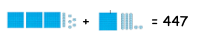 moreMake or become bigger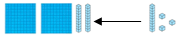 sumThe result of adding numbers together543 + 453  =  996altogetherCounting all the objects and finding the total                                                 445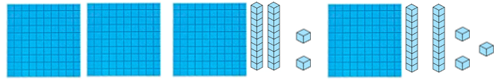 doubleAdding a number to itself30 + 30 = 60     70 + 70 = 140TermDefinitionDefinitionExamplenear doubleAdding a number to the number that is one more or one lessAdding a number to the number that is one more or one less30 + 40 = 70    70 + 60 = 130Instructional VocabularyInstructional VocabularyInstructional VocabularyInstructional VocabularyGive an example of…Give an example of…Explain your method/ how you got your answer…                                       Explain your method/ how you got your answer…                                       Show how you…Show how you…Show your workingShow your workingAdd multiples of 10 and 100Understanding the effect of adding 1s, 10s and 100s to numbers. e.g. 46 + 30  = 76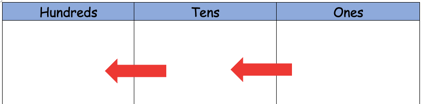 20 + 67 = 87300 + 256 = 556428 + 100 = 528Pairs of numbers to 100Compliments to 100Know all the pairs of numbers that make 100 e.g.  74 + 23 = 100                      52 + 48  = 100         82 + 18 = 100                     31 + 69 = 100       100 = 62 + 38                      100 = 45 + 55       100 = 29 + 71                      100 = 36 + 64Add near multiples of 10 and 100 by rounding and adjustingRound number to the nearest ten to help addition. Then adjust back.  33 + 29 = 33 + 30 – 1 = 63 – 1 = 62403 + 542 = 400 + 3 + 542 = 942 + 3 = 945Partition second number to add258 + 163 = 163 = 100 + 50 + 10 + 2 +1 258 + 100 + 50 + 2 + 10 + 1300 + 100 + 10 + 10 + 1 = 421Add a single digit by bridging through boundariesAdd a one digit number by jumping to nearest 10 or 100 and then adding on the remaining ones. E.g.228 + 7 = 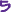 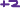 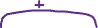 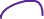 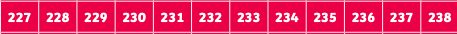 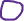 Add by partitioning and recombininge.g. 567 + 199 = 766500 + 60 +7 + 100 + 90 + 9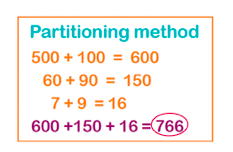 Use near doubles to adde.g.    13 + 14 = 13 + 13 + 1  = 26 + 1 = 2714 + 14 -1 = 28 – 1 = 27